Міністерство освіти і науки України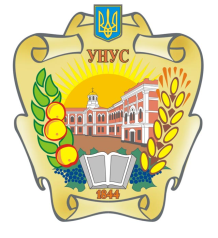 Уманський національний університет садівництваШановні абітурієнти!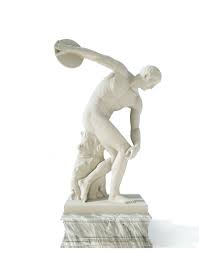 Запрошуємо Вас на навчання до Уманського національного університету садівництва за спеціальністю «014 Середня освіта. Фізичне виховання». На Вас в університеті чекають: 11 навчально-лабораторних корпусів;Понад 30 навчальних і науково-дослідних лабораторій;Комп’ютерні класи;Компактно розташоване у мальовничій зеленій зоні студентське містечко;6 гуртожитків;Їдальня та кафе;Центри дозвілля студентської молоді;Стадіон та спортивні майданчики;Спортивна зала із сучасним інвентарем.Ваша освіта за спеціальністю «014 Середня освіта. Фізичне виховання»  дає можливість обіймати такі посади:Вчитель загальноосвітнього навчального закладу;Керівник секції спортивного напряму;Фахівець із організації дозвілля;Інструктор з фізичної культури;Асистент вчителя;Викладач середніх навчальних закладів;Вчитель спеціалізованих навчальних закладів;Спортивні тренери, судді з видів спорту, інструктори-методисти та професійні спортсмени.Місце діяльності фахівця з фізичного виховання:Заклади дошкільної, середньої, професійно-технічної, вищої освіти; Дитячо-юнацькі спортивні школи; Фізкультурні та спортивні організації; Центри «Здоров’я», «Інваспорту» та рекреації; Групи здоров’я при спортивних спорудах і установах;Спортивні команди ; Фітнес клуби (центри, комплекси тощо); Підприємства та організації.Шановні абітурієнти,Якщо Ви хочете поєднати вищу освіту та улюблену справу, то спеціальність «Фізичне виховання» в Уманському національному університету садівництва – це саме те, що Вам потрібно! Приєднуйтесь до нашої спільноти студентів, та розпочніть свій шлях до професійного успіху!Контактні телефони: +380 (67) 477 80 85 – приймальна комісія+380 (99) 734 48 35 - кафедра фізичного виховання і                                                                                                                                                        психолого-педагогічних дисциплін